Мастер-класс «Подарок для Фрекен Бок»Действующие лица:Карлсон – Шилова И.А.Воспитатель – Табанова С.А.Мастер-класс (открытка) – Алексеева Е.В.Мастер-класс (открытка 8) – Юнусова О.Г.Мастер-класс (рисование ватными палочками) – Коновалова Д.А.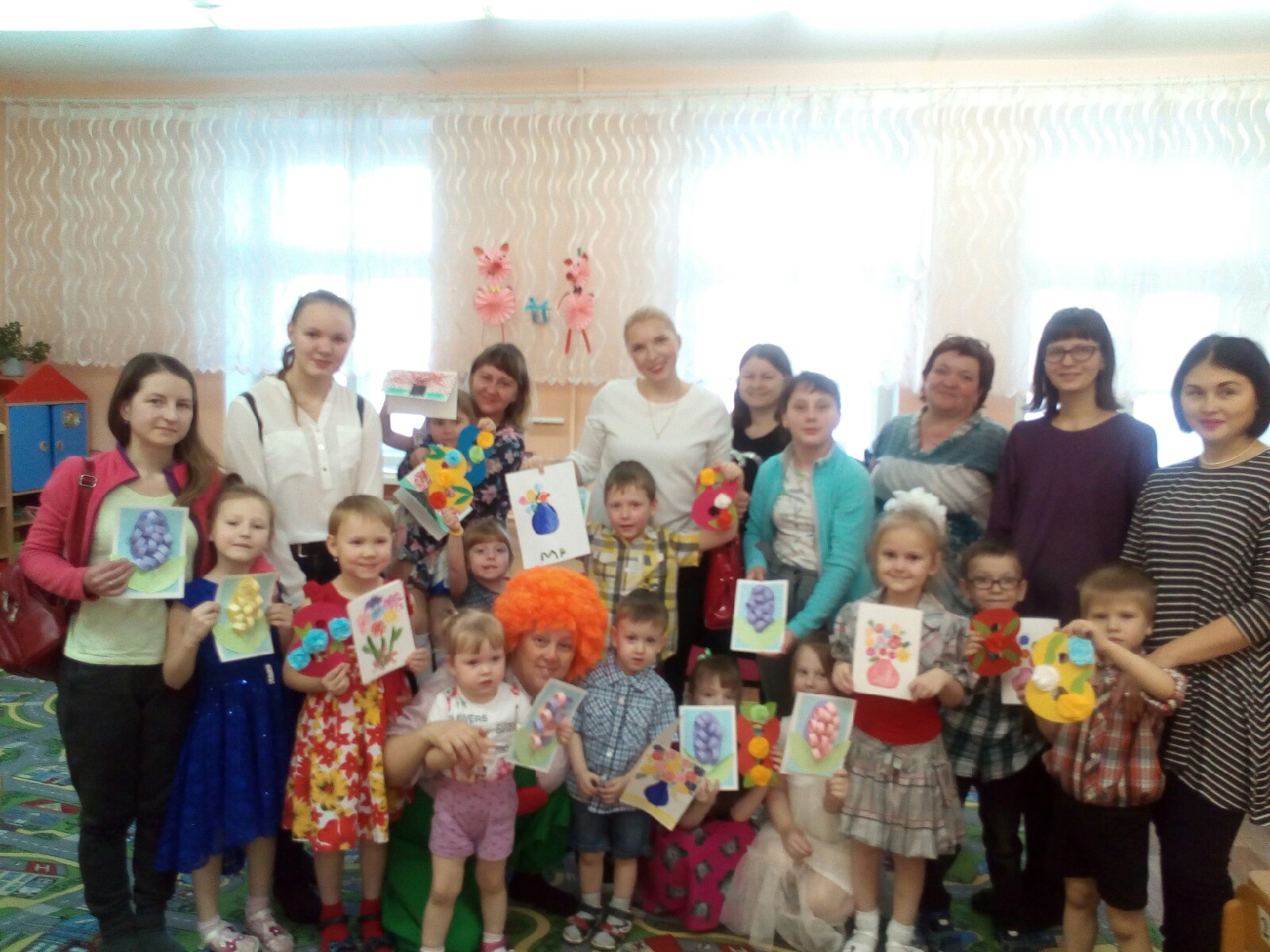 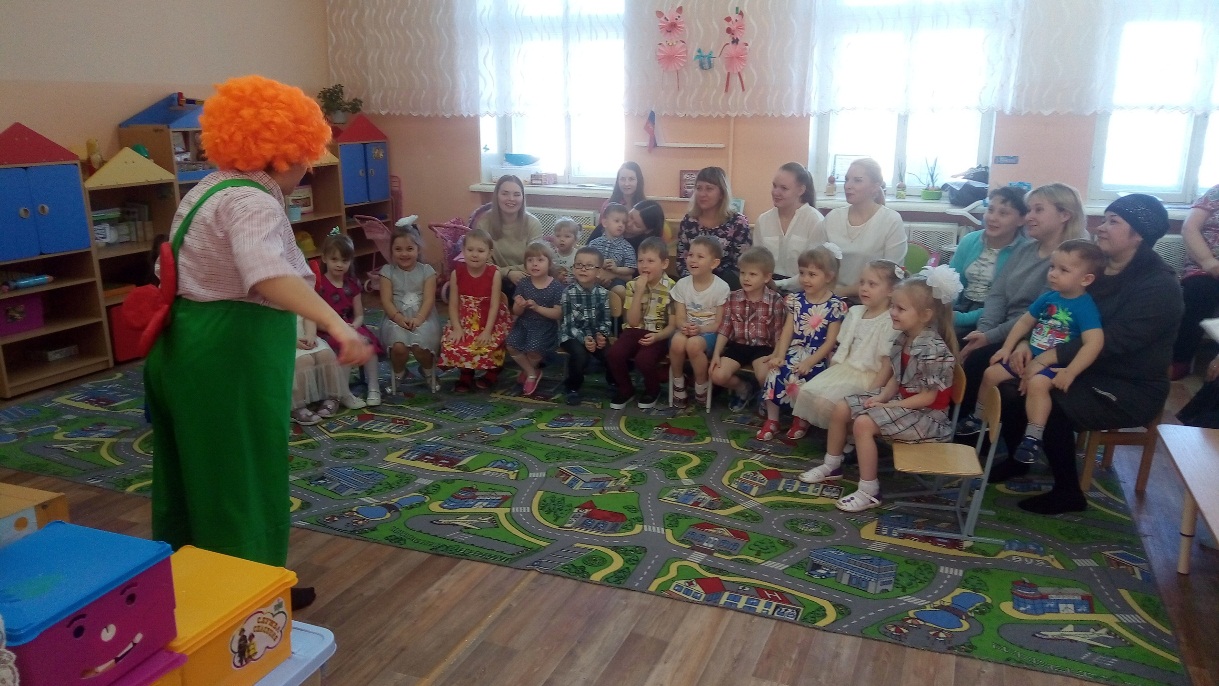 Мастер-класс «Открытка 8» – Юнусова О.Г.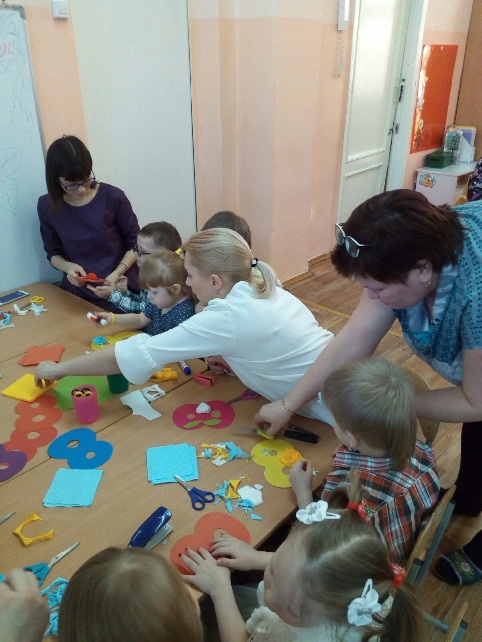 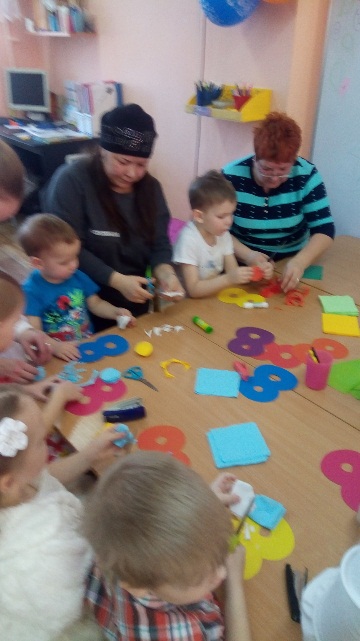 Мастер-класс (рисование ватными палочками) – Коновалова Д.А.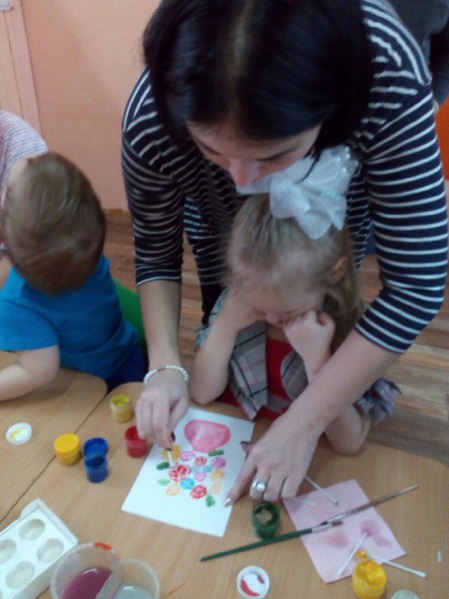 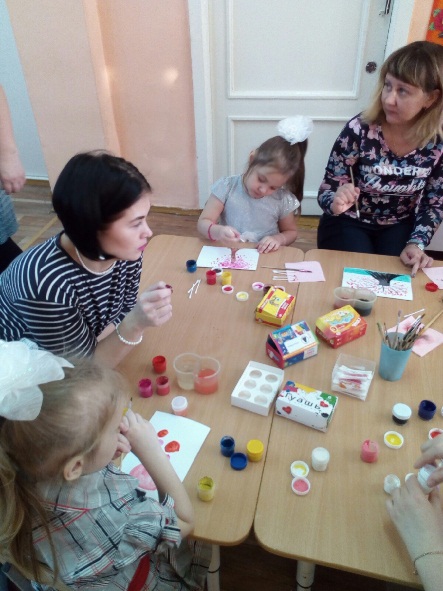 Мастер-класс (открытка) – Алексеева Е.В.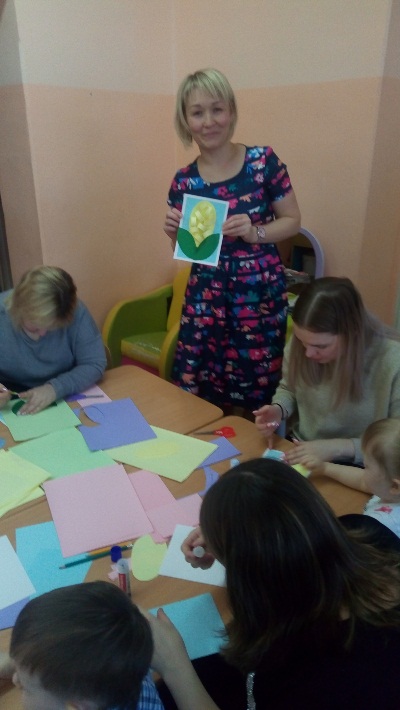 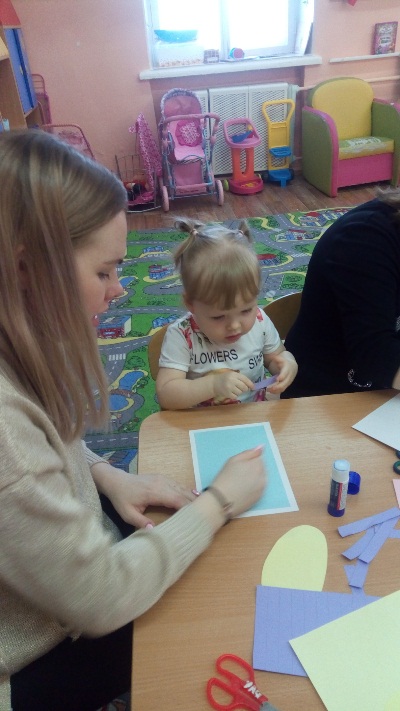 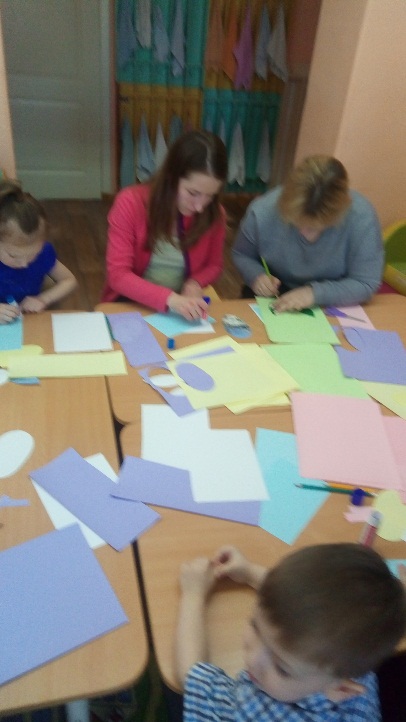 